Ressort: Logistik | Datum: 01.06.2017 | Text und Bild unter http://www.der-pressedienst.de/LogistikSeifert Logistics Group feiert in ZorbauGroßes Familienfest zum 70. GeburtstagGeburtstagsfest am 19. August am Standort ZorbauJubiläumsfeiern an verschiedenen Standorten
Mitarbeiter und deren Familien aus neun Standorten feierten am 19. August den 70. Geburtstag der Seifert Logistics Group. Das gesellige Fest in Weißenfels diente auch dem besseren Kennenlernen der Kollegen untereinander. Denn das 1947 gegründete Unternehmen beschäftigt heute in ganz Europa mehr als 1.700 Mitarbeiter.Am 1. Juni 1947 legte Franz X. Seifert in Ehingen/Berg bei Ulm den Grundstein für die Seifert Logistics Group. Mittlerweile ist der Hauptsitz des international agierenden Speditions- und Kontraktlogistikdienstleisters in Ulm. Grund genug für eine Feier – und das nicht nur am Gründungsort des familiengeführten Unternehmens.Zur Feier am 19. August lud das Team um den geschäftsführenden Gesellschafter Harald Seifert die Mitarbeiter und ihre Familien aus den Standorten Lützen-Zorbau, Delitzsch, Düsseldorf, Alfeld/Leine, Einbeck, Langenfeld, Merseburg, Schönbach und Leipzig zum Familiennachmittag nach Zorbau ein. Und natürlich war es für alle Familienmitglieder spannend zu erleben, wo ihre Partner oder Eltern arbeiten. Über 600 Mitarbeiter und Familienangehörige kamen nach Lützen-Zorbau. In seiner Begrüßung bedankte sich Harald Seifert bei den Mitarbeitern und deren Angehörigen: „Sie haben alle Ihren Beitrag zu unserem Unternehmenserfolg geleistet.“Seine Rede beendete der Geschäftsführer mit einer Ehrung von Bernd Riedel und Lutz Schulze für deren 25-jährige Betriebszugehörigkeit. Blumensträuße gab es nicht nur für die beiden Mitarbeiter. Einen floralen Dank für die Organisation des Festes erhielt auch Kathrin Wolter. Und Antje Seifert, Ehefrau von Harald Seifert, durfte sich ebenfalls über sommerlichen Blumenschmuck freuen.Im Anschluss an die Rede überraschten die Mitarbeiter Harald Seifert mit besonderen Geschenken. Begleitet von der Schalmeienkapelle Pretzsch erhielt der Firmenchef vom Team eine Autotür sowie eine Lkw-Frontscheibe mit den Unterschriften aller Mitarbeiter. Mario Wolter, Mitglied der Geschäftsleitung der Seifert Logistics Group, übergab Harald Seifert als weiteres Geschenk einen mit einer Jubiläumsgravur versehenen Edelstahlspülkopf aus der Lkw-Siloreinigungsanlage am Seifert-Standort Merseburg.Auch kulinarisch bot das Familienfest Abwechslung: Ein rustikales Grillbuffet mit Mutzbraten, Hähnchen, Thüringer Würsten und Kesselgulasch verwöhnte Groß und Klein. Für die Kleinen war aber nicht nur das Essen interessant. Eine Mega-Hüpfburg lud ebenso zum gemeinsamen Spielen ein wie ein Hindernis-Parcours. Neben diesen Hauptattraktionen konnte sich der Nachwuchs schminken lassen, Büchsen werfen oder seine Kreativität beim Malen des Firmenlogos zeigen.Im Rahmen einer Diashow zeigte die Seifert Logistics Group Motive aus der Geschichte des Unternehmens, die bei vielen langjährigen Mitarbeitern sicherlich die eine oder andere Erinnerung und Anekdote ins Gedächtnis riefen. Eine kurzweilige musikalische Begleitung rundete das Fest ab.Insgesamt arbeiten mehr als 1.700 Menschen an 41 Standorten in ganz Europa für die Seifert Logistics Group. Neben dem Fest in Zorbau feierte das Unternehmen auch in Ehingen/Berg und in Malsch bei Karlsruhe mit den Mitarbeitern der verschiedenen Standorte das 70-jährige Bestehen der Seifert Logistics Group. Der Familiennachmittag in Zorbau rundete die Jubiläumsfeierlichkeiten ab.Über Seifert Logistics Group:Die Seifert Logistics Group hat sich vom regionalen Marktführer zu einem international operierenden Speditions- und Kontraktlogistikdienstleister entwickelt. Gegründet im Jahr 1947 gehört das familiengeführte Unternehmen mit Sitz in Ulm mit seinen über 1.700 Mitarbeitern zu den führenden Logistikdienstleistern in Deutschland. An 41 Standorten in Europa realisiert die Seifert Logistics Group innovative Beschaffungs-, Produktions- und Distributionslösungen für die Branchen Automotive, Papier, Chemie, Baustoff, Pharma sowie Konsumgüter.Kontakt:Seifert Logistics Group			ecomBETZ PR GmbHHarald Seifert					Klaus Peter BetzTel.0731-4000-120				Tel. 07171-92529-90presse@seifert-logistics.com 		k.betz@ecombetz.de 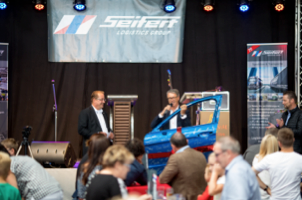 Bildtext Bild 1: Beim Familienfest zum 70. Geburtstag der Seifert Logistics Group am Standort Zorbau übergab Mario Wolter (li.), Mitglied der Geschäftsleitung, CEO Harald Seifert (2. v. l.) u. a. eine Autotür mit den Unterschriften aller Mitarbeiter. 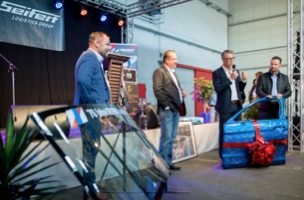 Bildtext Bild 2: Neben einer Autotür und einer Lkw-Frontscheibe mit den Unterschriften aller Mitarbeiter erhielt Firmenchef Harald Seifert (2. v. r.) einen mit einer Jubiläumsgravur versehenen Edelstahlspülkopf aus der Lkw-Siloreinigungsanlage am Seifert-Standort Merseburg. Überreicht wurden ihm die besonderen Geschenke von Dirk Holzapfel (li.), operative Bereichsleitung nationale Spedition, Mario Wolter (2. v. l.), Mitglied der Geschäftsleitung, und Olaf Schulze (re.), Standortleiter Leipzig.